Załącznik nr 1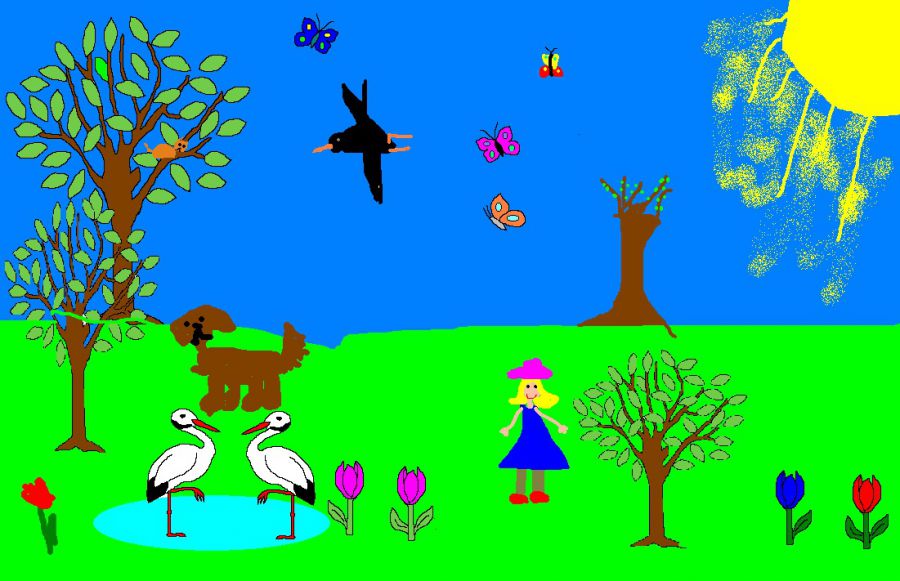 - Co widzisz na obrazku?- Ile jest drzew, motyli, kwiatów, zwierząt?- Jaka to pora roku?- Co jest blisko, co daleko?